DessertsDame Blanche “de Goese kade”			 9.50Dessert van de Chef					 9.50Kaas van Forianne & Notenrozijnenbrood		12.50Tarte tatin, pecan & vanille ijs			 	 8Koffie met Bonbons en huisgemaakte lekkernijen 	 8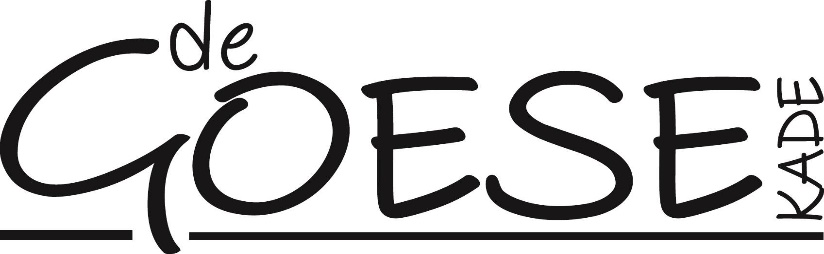 Voor bij het dessertRolf Binder Sweet White Fortified				 6Coteaux de Layon St. Aubin Harmonie 2002		 6Moscatel ‘Micaela’ Bodegas Baron			 6Passito, Baccadoro					 	 6	Ochoa Moscato Frizzante					 6
	Tschida Cuvee Moscatel Auslese				 6Van Zellers ‘Tawny’ Porto					 4.50Van Zellers ’10 Years Old’ Tawny Port			 8.50De Zellaer ‘Colheita Tawny’ Porto 1990			12.50Van Zellers ‘Over 40 Years Old’ Tawny Port		17.50